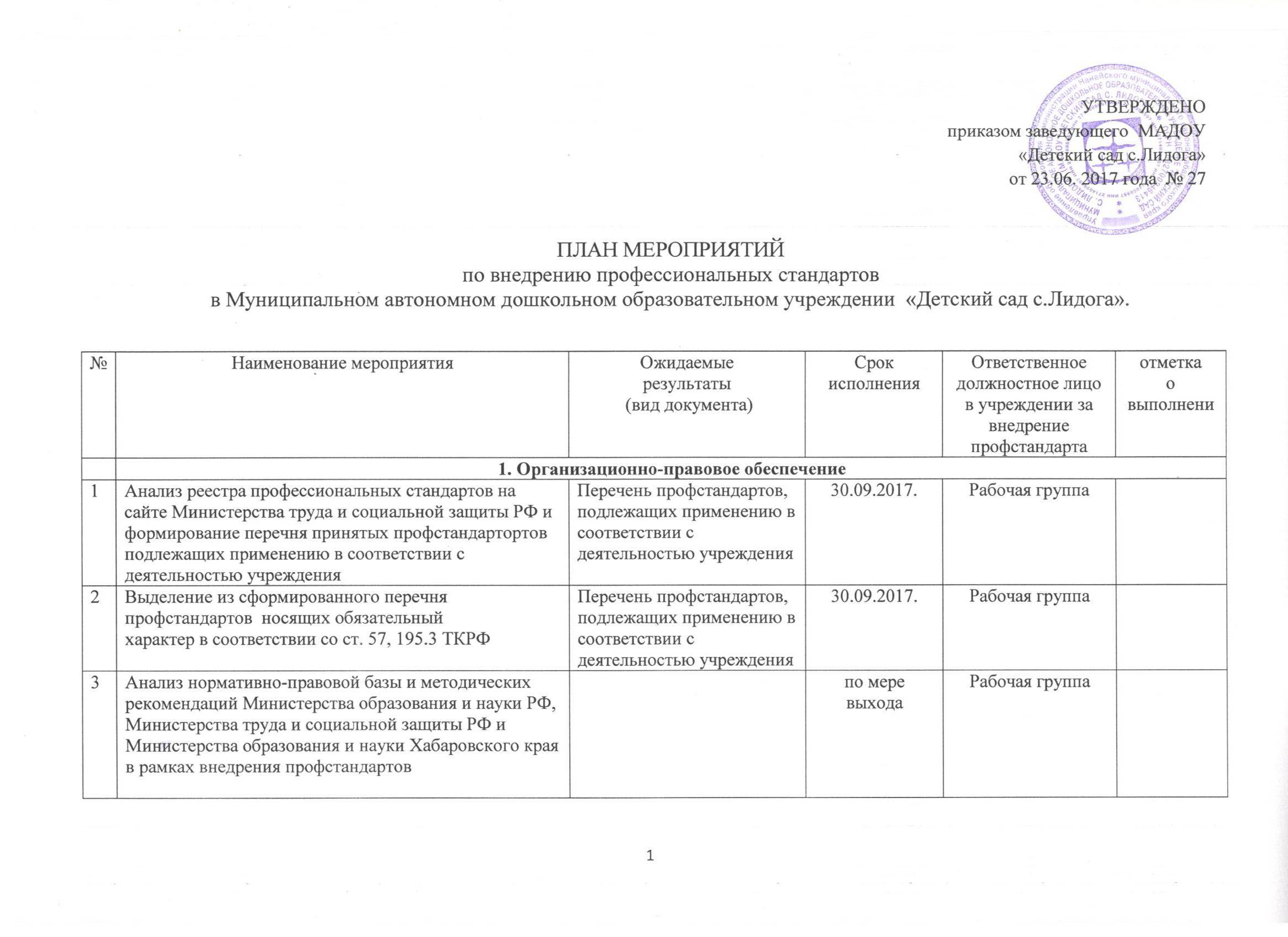 4Введение профессиональных стандартов в учрежденииПрофессиональный стандартСентябрь 2019 г.Сентябрь 2019 г.заведующий5Подготовка рекомендаций  по внесению изменений в локальные акты учреждения в соответствии с применением профессиональных стандартовМарт2019 г.Март2019 г.рабочая группа6Внесение изменений в документацию учреждения для приведения ее в соответствие с профессиональными стандартами. Внесение изменений в: - Коллективный договор; - Правила внутреннего трудового распорядка; - Положение об оплате труда; - Должностные инструкции; - Трудовой договор; - Штатное расписаниемай 2019 г.май 2019 г.заведующий2. Информационное сопровождение2. Информационное сопровождение2. Информационное сопровождение2. Информационное сопровождение1. Размещение информации о внедрении профстандартов на стенде в учреждении и на сайте учреждения. Создание страницы на сайте дошкольного учрежденияиюль 2017 г.июль 2017 г.рабочая группа 2. Актуализация информации по мере необходимости. Пополнение страницы «Профессиональные стандарты» по мере обновления информациипо мере обновления информациирабочая группа 3. Ознакомление работников учреждения на Общем собрании работников с изменениями трудового законодательства в части применения профстандарта Протокол общего собрания об ознакомлении с профстандартами по мере обновления нормативных  документовпо мере обновления нормативных  документовзаведующий, председатель рабочей группы4. Обсуждение поэтапного внедрения профстандарта на заседаниях педсовета, Совета детского сада, Общем собрании работников Протоколы педсоветов, Совета детского сада, Общего собрания работниковноябрь-декабрь 2017г.ноябрь-декабрь 2017г.рабочая группа,сотрудники учреждения5. Обсуждение приведения коллективного договора в соответствие с профессиональными стандартами на Общем собрании работников Протокол собрания Общего собрания работников май 2019 г.май 2019 г.рабочая группа,сотрудники учреждения6. Ознакомление работников с вновь разработанными локальными нормативными актами - заключение дополнительных соглашений к трудовым договорам; - подписание должностных инструкций; - заключение коллективного договора по мере обновленияпо мере обновлениярабочая группа 3. Кадровое сопровождение3. Кадровое сопровождение3. Кадровое сопровождение3. Кадровое сопровождение3. Кадровое сопровождение3. Кадровое сопровождение1.Разработка карт самоанализа профессиональных компетенций работников на соответствие профессиональным стандартам Карта самоанализа профессиональных компетенций работников на соответствие профессиональным стандартам январь 2018 г.январь 2018 г.рабочая группа 2. Проведение самоанализа профессиональных компетенций работников на соответствие профессиональным стандартам Карта самоанализа профессиональных компетенций работников на соответствие профессиональным стандартам 1 квартал 2018 года1 квартал 2018 годасотрудники ДОУ3. Сверка наименования должностей работников в штатном расписании с наименованием должностей из профстандартов и квалификационных справочников Список расхождений в наименованиях должностей, профессий. Оформление протоколом решения о каждом расхождении. 1 квартал 2018 года1 квартал 2018 годарабочая группа 4. Анализ инструментария, используемого для оценки профессиональных компетенций работников на соответствие профстандартам Отбор инструментария для оценки профессиональных компетенций работников на соответствие профстандартам 2 квартал 20182 квартал 2018рабочая группа 5. Анализ профессиональных компетенций работников на соответствие профессиональным стандартам Протокол заседания рабочей группы о выявленных несоответствиях 3 квартал 2018 г.3 квартал 2018 г.рабочая группа 6. Определение необходимости профессиональной подготовки или дополнительного профессионального образования работников на основе анализа квалификационных требований профессиональных стандартов Корректировка плана профессиональной подготовки и/или дополнительного профессионального образования работников с учетом положений профессиональных стандартов 4 квартал 2018 г.4 квартал 2018 г.рабочая группа 7Разработка рекомендаций по внесению изменений в Положение о порядке организации и проведении аттестации педагогических работников на соответствии занимаемой должности и Положения о профессиональной переподготовке и повышении квалификации педагогических работников ДОУ Рекомендации 1 квартал 2019 г.1 квартал 2019 г.рабочая группа 8Внесение изменений в Положение о порядке организации и проведении аттестации педагогических работников на соответствии занимаемой должности и Положения о профессиональной переподготовке и повышении квалификации педагогических работников ДОУ - Положение о порядке организации и проведении аттестации педагогических работников на соответствии занимаемой должности - Положение о профессиональной переподготовке и повышении квалификации педагогических работников ДОУ май 2019 г.май 2019 г.заведующий9Корректировка перспективного плана аттестации педагогических работников и перспективного плана прохождения профессиональной переподготовки и повышения квалификацииПерспективный план аттестации педагогических работников - Перспективный план прохождения профессиональной переподготовки и повышения квалификацииПо мере необходимостиПо мере необходимостизам. зав. по ВМР4. Финансовое обеспечение4. Финансовое обеспечение4. Финансовое обеспечение4. Финансовое обеспечение4. Финансовое обеспечение4. Финансовое обеспечение1Обсуждение о необходимости внесения изменений в Положение об оплате труда в соответствии с профстандартами рекомендации  май 2019рабочая группарабочая группа2Приведение в соответствии с профстандартами Положения об оплате труда. Корректировка Положения об оплате труда августзаведующийзаведующий3Внесение корректировки в План финансово-хозяйственной деятельности в соответствии с требования профстандарта с целью дополнительного профессионального образования сотрудников. План финансово-хозяйственной деятельности по мере необходимостизаведующийзаведующий5. Подведение итогов.5. Подведение итогов.5. Подведение итогов.5. Подведение итогов.5. Подведение итогов.5. Подведение итогов.1Анализ работы, проведенной в учреждении по переходу на профстандарты Отчет о выполнении плана ежеквартальнозаведующийзаведующий